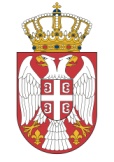 Република СрбијаПРИВРЕМЕНИ ОРГАНОПШТИНЕ ВЛАДИЧИН ХАНБрој: 06-130/1/23-I13.11.2023. годинаВЛАДИЧИН ХАН	На основу члана 86. став 4., а у вези члана 46. Закона о локалној самоуправи ("Службени гласник Републике Србије" број 129/2007,  83/2014-др. закон, 101/2016-др. Закон,  47/2018 и 111/2021-др.закон) и у вези члана 70. Статута општине Владичин Хан ("Службени гласник Града Врања" број 4/2019 и 28/2022), тачке 3. Одлуке о распуштању Скупштине општине Владичин Хан и образовању Привременог органа општине Владичин Хан („Службени гласник РС“ број 94/2023) и члана 1. и  3. Одлуке о располагању покретним стварима које су јавна својина општине Владичин Хан („Службени гласник града Врања“ број 24/14 и 16/18), Привремени орган општине Владичин Хан, на седници одржаној дана 13.11.2023. године, доноси ОДЛУКУо прихватању преноса права јавне својине над покретним стваримаПривремени орган општине Владичин Хан је сагласан да се у својину на општину Владичин Хан пренесе из јавне својине Републике Србије право над покретним стварима које чине двадесет (20) лаптоп рачунара марке HP250 G7, са пратећом опремом, коју чине миш, пуњач и торба.Овлашћује се председник Привременог органа општине Владичин Хан да својим потписом овери примопредајни записник којим се преноси право јавне својине из тачке 1. ове одлуке.Ова одлука ступа на снагу осмог дана од дана објављивања у „Службеном гласнику града Врања“.ОбразложењеОпштина Владичин Хан се обратила захтевом Министарству државне управе и локалне самоуправе за доделу рачунарске опреме за потребе унапређења рада кроз повећање ефикасности, делотворности и економичности рада и на поједностављење поступака и процедура, што ће даље омогућити смањење административног оптерећења, уштеде времена и новца, као и функционисање управе као сервиса грађана. Министарство државне управе и локалне самоуправе је доставило обавештење број 000333515 2023 14800 004 004 000 001 од 7. новембра, којим је прихватило захтев Општине Владичин Хан.У складу са наведеним донета је одлука као у диспозитиву.       Председник Привременог органа, 	              Горан Младеновић 